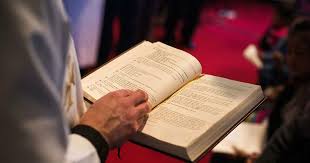   MY WILL IN REGARD TO MY FUNERAL SERVICE	Knowing full well that the wages of sin is death, I believe that Jesus died for the forgiveness of all my sins.  Such forgiveness and grace I neither deserve nor merit, but receive as a free gift of God, who is rich in grace and mercy.  By my Baptism into the death and resurrection of Jesus, I have been proclaimed righteous, fully forgiven, and have the gift of passage through death into everlasting life.	So, I want my loved ones to know that I place full confidence and trust in my Lord and Savior Jesus Christ, who said, “I am the Resurrection and the Life.  He who believes in Me will live, even though he dies,…” (John 11:25).  Therefore, at my death to this life, I will be alive in heaven with Jesus, awaiting the resurrection of all flesh.	That being the case, I request the following in regard to my funeral service and burial:	First, I ask that my funeral service be held at Christ the King Lutheran Church, my congregational home.  And, I request that the service be planned and conducted by my Pastor(s) at Christ the King.  I ask that the service follow the funeral liturgy in the Lutheran Service Book, according to my Pastor’s arrangement.	Second, I ask that my Pastor(s) select and approve all the music used in my funeral service.  For my Pastor’s consideration, I very much appreciate the following hymns from our hymnal:	_________________________________________________	_________________________________________________	_________________________________________________	Third, also for my Pastor’s consideration, some of my favorite passages from Scripture are:	_________________________________________________	_________________________________________________	_________________________________________________	My Confirmation verse was:___________________________	Fourth, I also expect my Pastor(s) to conduct my graveside services if that is practical, or at the least for him to arrange for them.  I expect that the service at interment be from the Lutheran Agenda as my Pastor(s) arranges.	I was Baptized on________________, at__________________________________________________________________________________	I was Confirmed on______________, at__________________________________________________________________________________	Other items of note for my Pastor(s) and family in regard to my funeral service are: ________________________________________________________________________________________________________________________________________________________________________________________________________________________________________________________________________________________________________________________________________________________________________________________________________________________________________________________________________________________________________“As for me, I know that my Redeemer lives, and at the last He will take His stand on the earth.  And after my skin has been thus destroyed, yet in my flesh I shall see God, whom I shall see for myself, and my eyes shall behold, and not another.”  (Job 19:25-27a)Signed this date_____________________, in praise and thanksgiving to God for His grace and mercy, and in sure hope of everlasting life on account of Jesus._____________________________________________________